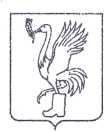 СОВЕТ ДЕПУТАТОВТАЛДОМСКОГО ГОРОДСКОГО ОКРУГА МОСКОВСКОЙ ОБЛАСТИ141900, г. Талдом, пл. К. Маркса, 12                                                          тел. 8-(49620)-6-35-61; т/ф 8-(49620)-3-33-29 Р Е Ш Е Н И Еот _24  ноября__  2022 г.                                                                 №  87┌                                                              ┐О согласии на приватизацию служебного жилогопомещения специализированногожилищного фонда Талдомского городскогоокруга Московской области по адресу:Московская область, Талдомский г.о., п.Вербилки, м-н Черемушки, д.1, кв.5	Руководствуясь Федеральным законом от 06.10.2003 №131-ФЗ «Об общих принципах организации местного самоуправления в Российской Федерации», Законом Российской Федерации от 04.07.1991 №1541-1 «О приватизации жилищного фонда в Российской Федерации», положением о порядке приватизации служебных жилых помещений специализированного жилищного фонда Талдомского городского округа Московской области, утвержденного решением Совета депутатов Талдомского городского округа Московской области от 26.05.2022г. №38, Уставом Талдомского городского округа, Совет депутатов Талдомского городского округаРЕШИЛ:Согласиться передать служебное жилое помещение, расположенное по адресу: Московская область, Талдомский г.о., п.Вербилки, м-н Черемушки, д.1, кв.5, общей площадью 88,0 кв.м., в собственность Позднякову Роману Сергеевичу, состав семьи 5 человек (Поздняков Р.С., Позднякова О.А. 28.07.1986г.р.-супруга, Позднякова П.Р.18.10.2007г.р.-дочь, Позднякова А.Р. 21.06.2013г.р.-дочь, Поздняков Р.Р. 18.11.2018г.р.-сын) в порядке приватизации служебных жилых помещений специализированного жилищного фонда Талдомского городского округа Московской области.Контроль исполнения настоящего решения возложить на председателя Совета депутатов Талдомского городского округа Аникеева М.И.Председатель Совета депутатовТалдомского городского округа                                                                          М.И. АникеевГлава Талдомского городского округа                                                               Ю.В. Крупенин